Клиническое исследование кала (копрограмма)
В ОБУ "Боровичская межрайветлаборатория" специалисты проводят клиническое исследование кала животных.
Исследование проводится для:
- собак
- кошек
- других плотоядных или всеядных видов животных
 Оценка переваримости кала травоядных (сельскохозяйственных животных), а также для птиц, рептилий в данном формате не несет полезной клинической информации.
Внимание в данный вид исследования не входит выявление яиц гельминтов и простейших, описание микрофлоры.
Подготовка к исследованию
Животное перед исследованием в течение последних 3-х дней должно получать стандартный рацион. Противопоказания для сдачи анализа:
- прием слабительных средств, в том числе вазелиновых масел;
- прием активированного угля;
- после клизм и рентгенологического исследования желудка и кишечника.
 Требования к пробе для исследования на скрытую кровь:
3-х дневная диета, исключающая мясные продукты, мясо рыб и продукты, содержащие много пероксидазы и каталазы (например, огурцы, цветная капуста), отмена препаратов, содержащих аскорбиновую и ацетилсалициловую кислоты, железосодержащих препаратов, нестероидных противовоспалительных средств (прием НПВС должен быть прекращен за 1 неделю до сдачи анализа). Рекомендуется кормить животное сбалансированным кормом на основе только курицы и риса (консервы с такими ингредиентами не подходят!) Анализ кала сдается на 4-ый день.
Требование к биоматериалу
Кал собирается в чистую, сухую, одноразовую пластиковую посуду (флакон для кала с лопаткой или без нее). Применение консервантов не требуется.
Пробу рекомендуется доставить в лабораторию в течение 12 часов после дефекации, хранить до исследования в холодильнике (если важен показатель «скрытая кровь», то при комнатной температуре).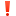 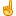 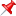 Диагностическая информация
В заключение по данному виду исследования входят:
1) макроскопическое исследование - органолептические показатели (цвет, запах, консистенция, наличие нативной слизи и видимых примесей);
2) микроскопическое исследование: определение количества детрита, переваримой и непереваримой клетчатки, крахмала и йодофильной микрофлоры, мышечных волокон, нейтрального жира;
3) химическое исследование: качественные реакции на билирубин, растворимую слизь, растворимый белок, а также рН и исследование на скрытую кровь (бензидиновая проба).
 Отдельно нужно выделить показатель «Скрытая кровь». Кровь, которую невозможно определить видимым глазом, не меняющая цвет кала, называется скрытой. Для обнаружения скрытой крови в кале специалисты используют реакцию, основанную на способности гемоглобина ускорять окислительные процессы (бензидиновая проба). Назначение этого показателя - выявить у внешне здоровых животных заболевания ЖКТ на ранних стадиях развития, протекающие в том числе бессимптомно.
Срок проведения исследования - до 2-х дней.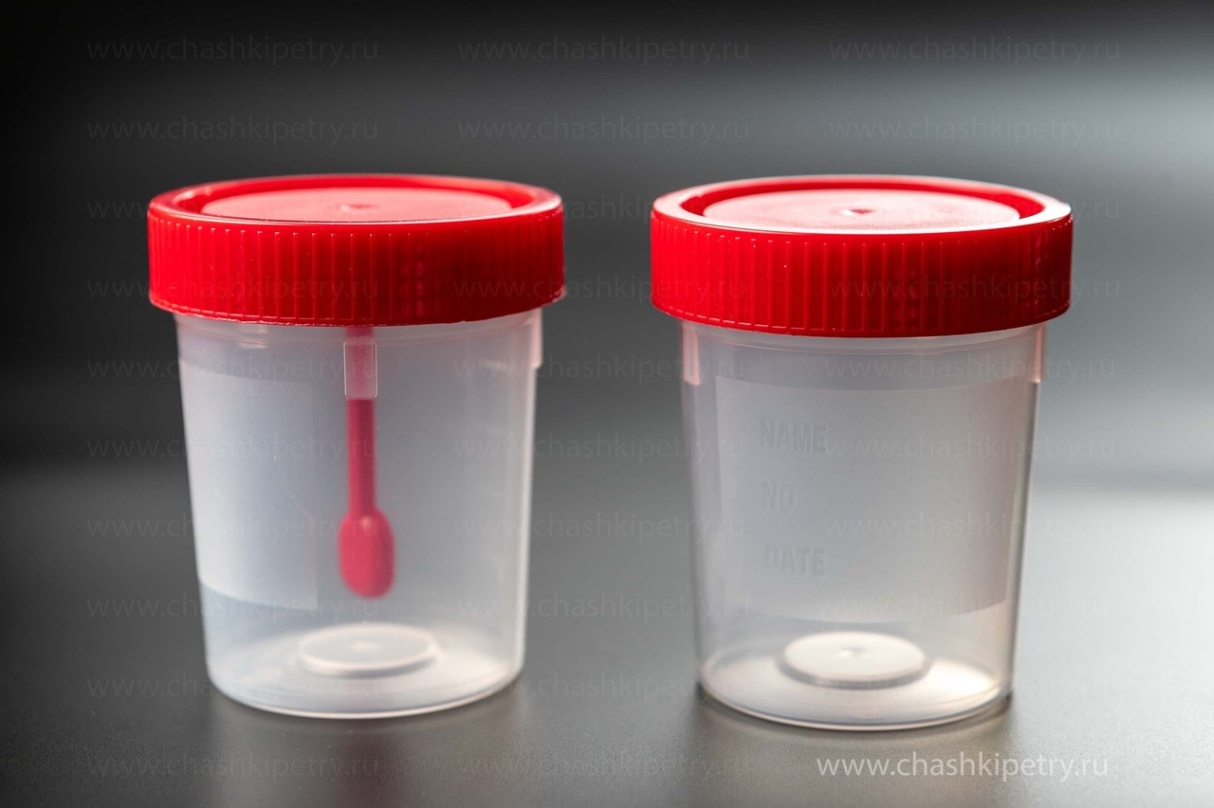 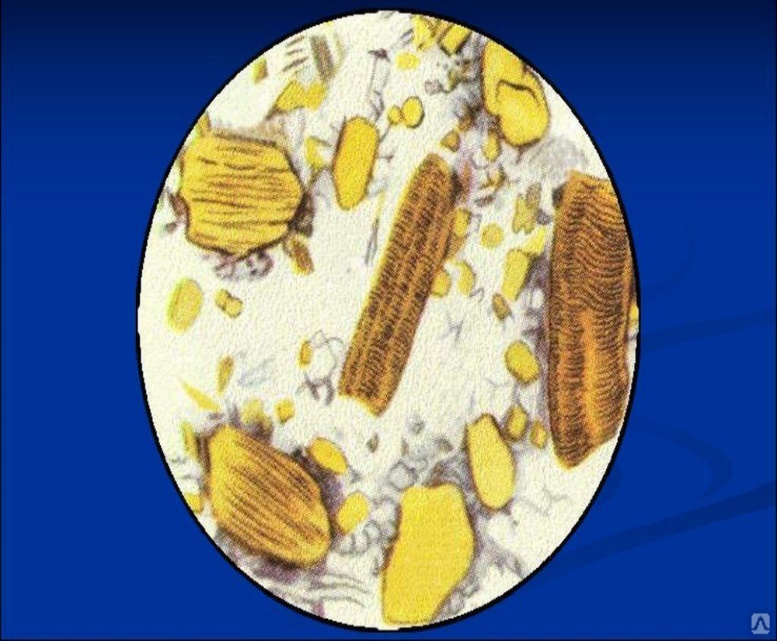 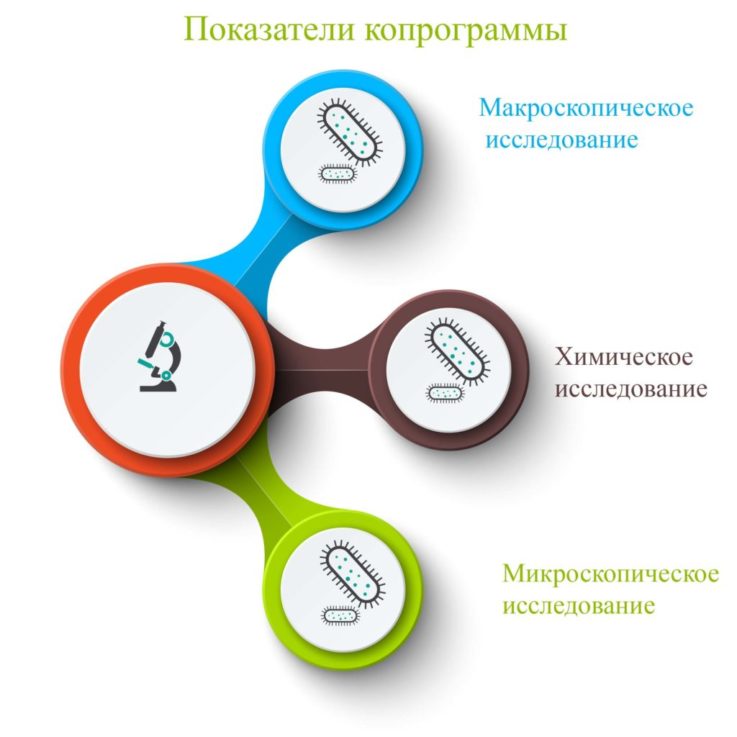 